ТЯГИНСЬКА  СІЛЬСЬКА РАДАБЕРИСЛАВСЬКОГО РАЙОНУ ХЕРСОНСЬКОЇ ОБЛАСТІ_________________ СЕСІЇ  СЬОМОГО СКЛИКАННЯПРОЕКТ  РІШЕННЯ_________________________	№ _______Про встановлення єдиного податку на 2021 рік Відповідно до статті 10,  пункту 12.3 статті 12, статей 293 Податкового кодексу України із змінами, Закону України «Про засади державної регуляторної політики у сфері господарської діяльності» відповідно до пункту 24 частини 1 статті 26  Закону України “Про місцеве самоврядування в Україні ”,  сесія  сільської радиВ И Р І Ш И Л А:1. Встановити єдиний податок на території Тягинської сільської ради:1.1. Ставки єдиного податку для платників першої групи встановлюються у відсотках (фіксовані ставки) до розміру прожиткового мінімуму для працездатних осіб, встановленого законом на 1 січня податкового (звітного) року з розрахунку на календарний місяць для всіх видів діяльності, другої групи - у відсотках (фіксовані ставки) до розміру мінімальної заробітної плати, встановленої законом на 1 січня податкового (звітного) року з розрахунку на календарний місяць для всіх видів діяльності, третьої групи - у відсотках до доходу (відсоткові ставки).1) для першої групи платників єдиного податку - 10 відсотків розміру прожиткового мінімуму для працездатних осіб;2) для другої групи платників єдиного податку - 20 відсотків розміру мінімальної заробітної плати.2.Ставки єдиного податку для суб’єктів господарювання, які не зазначені в п.п. 1.1 встановлюється відповідно до п.п. 293.3-293.9 ст. 293 Податкового кодексу України. 3.Платниками податку є суб'єкти господарювання, які застосовують спрощену систему оподаткування, обліку та звітності, визначені підпунктами 1) та 2) пункту 291.4 статті 291 ПКУ.4. Об'єкт оподаткування визначається відповідно:
1) для платників єдиного податку першої групи відповідно до підпункту 1) пункту 291.4 статті 291 ПКУ;
2) для платників єдиного податку другої групи – відповідно до підпункту 2) пункту 291.4 статті291 ПКУ.5. База оподаткування для платників єдиного податку першої та другої груп платників єдиного податку визначається відповідно до пункту 293.1 статті 293 ПКУ.6. Порядок обчислення податку встановлюється відповідно до пунктів 295.2, 295.5 та 295.8 статті 295 Податкового кодексу України з урахуванням особливостей, визначених статтею 297 ПКУ.7.Податковий період встановлюється відповідно до статті 294 ПКУ.8. Строк та порядок сплати податку визначаються відповідно до пунктів 295.1, 295.4 та 295.7 статті 295 Податкового кодексу України з урахуванням особливостей, визначених статтею 297 ПКУ.9. Строк та порядок подання звітності про обчислення і сплату податку визначено пунктами 296.2, 296.4, підпунктом 296.5.1 пункту 296.5 статті 296 Податкового кодексу України з рахуванням особливостей, визначених статтею 297 ПКУ.10. Всі питання, які не врегульовані цим рішенням, регулюються відповідно до норм Податкового кодексу України та діючих нормативно правових актів. 11. Дане рішення набирає чинності з 01.01.2021 року.12. Секретарю сільської ради Косточко Т.М. оприлюднити дане  рішення в друкованих засобах масової інформації не пізніш як у десятиденний строк після прийняття рішення.13. Контроль за виконанням даного рішення покласти на постійну комісію з питань планування,  бюджету, фінансів, управління комунальної власності.Сільський голова	Р.ПОНОМАРЕНКО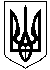 